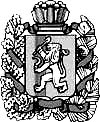 АДМИНИСТРАЦИЯФАНАЧЕТСКОГО СЕЛЬСОВЕТАТАСЕЕВСКОГО РАЙОНАКРАСНОЯРСКОГО КРАЯРАСПОРЯЖЕНИЕ31.08.2021           с. Фаначет                        № 21В соответствии с пунктом 6 части 4 статьи 69.1 Федерального закона от 13.07.2015 №218-ФЗ «О государственной регистрации  недвижимости» для проведения мероприятий по выявлению правообладателей ранее учтенных объектов в налоговый орган с целью получения сведений о ранее учтенных объектах недвижимости, на основании  Приказа Росреестра от 28.04.2021 N П/0179 "Об установлении порядка проведения осмотра здания, сооружения или объекта незавершенного строительства при проведении мероприятий по выявлению правообладателей ранее учтенных объектов недвижимости» с целью выявления  и снятия заброшенных домов и земельных участков, которые не имеют собственника  с учета в Федеральной налоговой службы и  снятии с Единого Государственного Реестра Недвижимости (ЕГРН), необходимо:1.Создать комиссию по выявлению заброшенных объектов на территории Веселовского сельсовета в составе не менее трех представителей уполномоченного органа (далее - комиссия), которая проводит визуальный осмотр либо осмотр с использованием технических средств объектов (домов , строений и земельных участков) с последующим составлением акта (приложение №2), в котором составляется заключение: "существует" объект или "прекратил существование".Состав комиссии ( приложении №1) к распоряжению.2. Обход комиссией будет проведен с 01.09.2021 по 10.09.2021 в с. Фаначет3.Распоряжение вступает в силу с момента подписания.4.Разместить данную информацию на сайте администрации Тасеевского района и в газете «Ведомости Фаначетского сельсовета». Глава Фаначетского сельсовета:                                        Н.В. Гришаев                                      Приложение №1 к распоряжению от 31.08.2021 № 21Комиссияпо выявлению заброшенных объектов на территории Фаначетского сельсовета Председатель комиссии: Гришаев Николай Валентинович -Глава Фаначетского сельсовета;Члены комиссии: Буйнова Ольга Валентиновна-ведущий специалист администрации Фаначетского сельсовета                                   Григорьева Нелли Михайловна - главный бухгалтер                                    администрации Фаначетского сельсовета